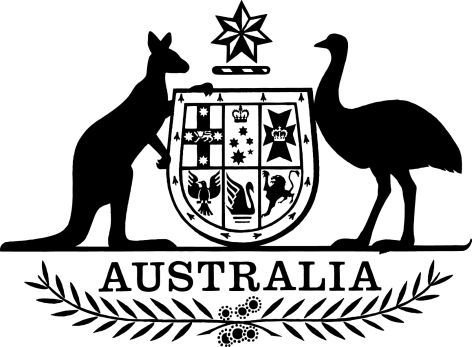 Criminal Code and Customs Legislation Amendment (Precursors and Drugs) Regulations 2020I, General the Honourable David Hurley AC DSC (Retd), Governor-General of the Commonwealth of Australia, acting with the advice of the Federal Executive Council, make the following regulations.Dated 06 August 2020David HurleyGovernor-GeneralBy His Excellency’s CommandJason WoodAssistant Minister for Customs, Community Safety and Multicultural Affairs
Parliamentary Secretary to the Minister for Home AffairsContents1	Name	12	Commencement	13	Authority	14	Schedules	1Schedule 1—Amendments	2Criminal Code Regulations 2019	2Customs (Prohibited Exports) Regulations 1958	3Customs (Prohibited Imports) Regulations 1956	5Customs Regulation 2015	71  Name		This instrument is the Criminal Code and Customs Legislation Amendment (Precursors and Drugs) Regulations 2020.2  Commencement	(1)	Each provision of this instrument specified in column 1 of the table commences, or is taken to have commenced, in accordance with column 2 of the table. Any other statement in column 2 has effect according to its terms.Note:	This table relates only to the provisions of this instrument as originally made. It will not be amended to deal with any later amendments of this instrument.	(2)	Any information in column 3 of the table is not part of this instrument. Information may be inserted in this column, or information in it may be edited, in any published version of this instrument.3  Authority		This instrument is made under the following:	(a)	the Criminal Code Act 1995;	(b)	the Customs Act 1901.4  Schedules		Each instrument that is specified in a Schedule to this instrument is amended or repealed as set out in the applicable items in the Schedule concerned, and any other item in a Schedule to this instrument has effect according to its terms.Schedule 1—AmendmentsCriminal Code Regulations 20191  Section 13 (before table item 1)Insert:2  Section 13 (after table item 5)Insert:3  Section 13 (after table item 6)Insert:4  Section 13 (after table item 7)Insert:5  Section 13 (after table item 8)Insert:6  Section 13 (table item 10)Repeal the item, substitute:7  Section 16 (after table item 1)Insert:8  Section 16 (after table item 2)Insert:9  Section 16 (after table item 7)Insert:10  Section 16 (after table item 8)Insert:11  Section 16 (after table item 9)Insert:12  Section 16 (table item 11)Repeal the item, substitute:Customs (Prohibited Exports) Regulations 195813  Part 1 of Schedule 8 (after table item 27A)Insert:14  Part 1 of Schedule 8 (after table item 118)Insert:15  Part 2 of Schedule 8 (before table item 1AA)Insert:16  Part 2 of Schedule 8 (after table item 1AC)Insert:17  Part 2 of Schedule 8 (after table item 6)Insert:18  Part 2 of Schedule 8 (after table item 11)Insert:19  Part 2 of Schedule 8 ( after table item 18)Insert:20  Part 3 of Schedule 8 (after table item 18A)Insert:21  Part 4 of Schedule 8 (after table item 15)Insert:22  Part 4 of Schedule 8 (after table item 16)Insert:Customs (Prohibited Imports) Regulations 195623  Schedule 4 (after table item 4E)Insert:24  Schedule 4 (table item 5A)Repeal the item, substitute:25  Schedule 4 (after table item 13)Insert:26  Schedule 4 (after table item 39)Insert:27  Schedule 4 (after table item 42)Insert:28  Schedule 4 (after table item 46)Insert:29  Schedule 4 (after table item 49F)Insert:30  Schedule 4 (after table item 50)Insert:31  Schedule 4 (after table item 56B)Insert:32  Schedule 4 (after table item 83)Insert:33  Schedule 4 (after table item 87B)Insert:34  Schedule 4 (after table item 94)Insert:35  Schedule 4 (after table item 127)Insert:36  Schedule 4 (after table item 127B)Insert:37  Schedule 4 (after table item 140)Insert:38  Schedule 4 (after table item 146)Insert:39  Schedule 4 (after table item 148)Insert:40  Schedule 4 (after table item 163)Insert:41  Schedule 4 (after table item 196)Insert:42  Schedule 4 (after table item 197)Insert:43  Schedule 4 (after table item 214)Insert:44  Schedule 4 (after table item 231)Insert:Customs Regulation 201545  Subclause 1(1) of Schedule 7 (before table item 1)Insert:46  Subclause 1(1) of Schedule 7 (after table item 1)Insert:47  Subclause 1(1) of Schedule 7 (after table item 2)Insert:48  Subclause 1(1) of Schedule 7 (after table item 10)Insert:49  Subclause 1(1) of Schedule 7 (after table item 13)Insert:50  Subclause 1(1) of Schedule 7 (after table item 16)Insert:Commencement informationCommencement informationCommencement informationColumn 1Column 2Column 3ProvisionsCommencementDate/Details1.  The whole of this instrument12 August 2020.12 August 20201AAlpha-Phenylacetoacetamide (APAA)2.75915.01BAlpha-Phenylacetoacetonitrile (APAAN)1.76587.01C4-Anilino-N-phenethylpiperidine (ANPP)0.0062.775AMethyl alpha-phenylacetoacetate (MAPA)3.061,020.06A3-(3’, 4’-Methylenedioxyphenyl)-2-methyl glycidic acid, sodium salt (NaMDMG)1.46292.07AMethyl 3-(3’, 4’-methylenedioxyphenyl)-2-methyl glycidate (MMDMG)1.23246.07BMethyl 3-phenyl-2-methyl glycidate2.96980.07CN-Phenethyl-4-piperidone (NPP)0.0084.08A3-Phenyl-2-methyl glycidic acid, sodium salt5.171,720.010Phenyl-2-propanone1.04340.010APhenyl-2-propanone bisulphite2.64880.01AAlpha-Phenylacetoacetamide (APAA)2.747.31BAlpha-Phenylacetoacetonitrile (APAAN)1.764.71C4-Anilino-N-phenethylpiperidine (ANPP)0.0060.0062AChloroephedrine1.1533.072BChloropseudoephedrine1.1533.077AMethyl alpha-phenylacetoacetate (MAPA)3.068.27B3-(3’, 4’-Methylenedioxyphenyl)-2-methyl glycidic acid, sodium salt (NaMDMG)1.4614.68AMethyl 3-(3’, 4’-methylenedioxyphenyl)-2-methyl glycidate (MMDMG)1.2312.38BMethyl 3-phenyl-2-methyl glycidate2.967.98CN-Phenethyl-4-piperidone (NPP)0.0080.0089A3-Phenyl-2-methyl glycidic acid, sodium salt5.1713.711Phenyl-2-propanone1.042.711APhenyl-2-propanone bisulphite2.647.0427AACrotonylfentanyl118AValerylfentanyl1AAAAB-FUBINACA1ADAlpha-pyrrolidinohexanophenone (otherwise known as alpha-PHP)1AE5F-AMB-PINACA (otherwise known as 5F-AMB or 5F-MMB-PINACA)6AA4-CMC (otherwise known as 4-chloromethcathinone or clephedrone)11ADOC (otherwise known as 1-(4-chloro-2,5-dimethoxyphenyl) propan-2-amine)11BN-ethylhexedrone18A4F-MDMB-BINACA18B5F-MDMB-PICA (otherwise known as 5F-MDMB-2201)18AAMethyl alpha-phenylacetoacetate (otherwise known as MAPA)15AEtizolam16AFlualprazolam4FAlpha-pyrrolidinohexanophenone (otherwise known as alpha-PHP)5AAlkoxyamphetamines, including but not limited to, the following:(a) 4-chloro-2,5-dimethoxyamfetamine (otherwise known as 1-(4-chloro-2,5-dimethoxyphenyl) propan-2-amine or DOC);(b) 2,3,4-trimethoxyamphetamine;(c) 2,3,5-trimethoxyamphetamine;(d) 2,3,6-trimethoxyamphetamine;(e) 2,4,5-trimethoxyamphetamine;(f) 2,4,6-trimethoxyamphetamine.13A5F-AMB-PINACA (otherwise known as 5F-AMB or 5F-MMB-PINACA)39AChloroephedrine39BChloropseudoephedrine42AClonazolam46A4-CMC (otherwise known as 4-chloromethcathinone or clephedrone)49FAACrotonylfentanyl50ADeschloroetizolam56CDiclazepam83AN-ethylhexedrone87CEtizolam94AFlualprazolam94BFlubromazepam94CFlubromazolam127AA4F-MDMB-BINACA127AB5F-MDMB-PICA (otherwise known as 5F-MDMB-2201)127CMeclonazepam140AMethyl alpha-phenylacetoacetate (otherwise known as MAPA)146AAMethyl 3-(3’, 4’-methylenedioxyphenyl)-2-methyl glycidate (otherwise known as MMDMG)146AB3-(3’, 4’-Methylenedioxyphenyl)-2-methyl glycidic acid, sodium salt (otherwise known as NaMDMG)148AMethyl 3-phenyl-2-methyl glycidate163ANifoxipam196AA3-Phenyl-2-methyl glycidic acid, sodium salt197APhenyl-2-propanone bisulphite214APyrazolam231AValerylfentanyl1A3-(3’, 4’-methylenedioxyphenyl)-2-methyl glycidic acid, sodium salt (otherwise known as NaMDMG)1AA3-phenyl-2-methyl glycidic acid, sodium salt1AB4-anilino-N-phenethylpiperidine (otherwise known as ANPP)1ACAlpha-phenylacetoacetamide (otherwise known as APAA)1ADAlpha-phenylacetoacetonitrile (otherwise known as APAAN)2AChloroephedrine2BChloropseudoephedrine10AMethyl 3-(3’, 4’-methylenedioxyphenyl)-2-methyl glycidate (otherwise known as MMDMG)10BMethyl 3-phenyl-2-methyl glycidate10CMethyl alpha-phenylacetoacetate (otherwise known as MAPA)13AN-phenethyl-4-piperidone (otherwise known as NPP)16APhenyl-2-propanone bisulphite